Printemps des Poètes 2022 Promenade thématique à Valrose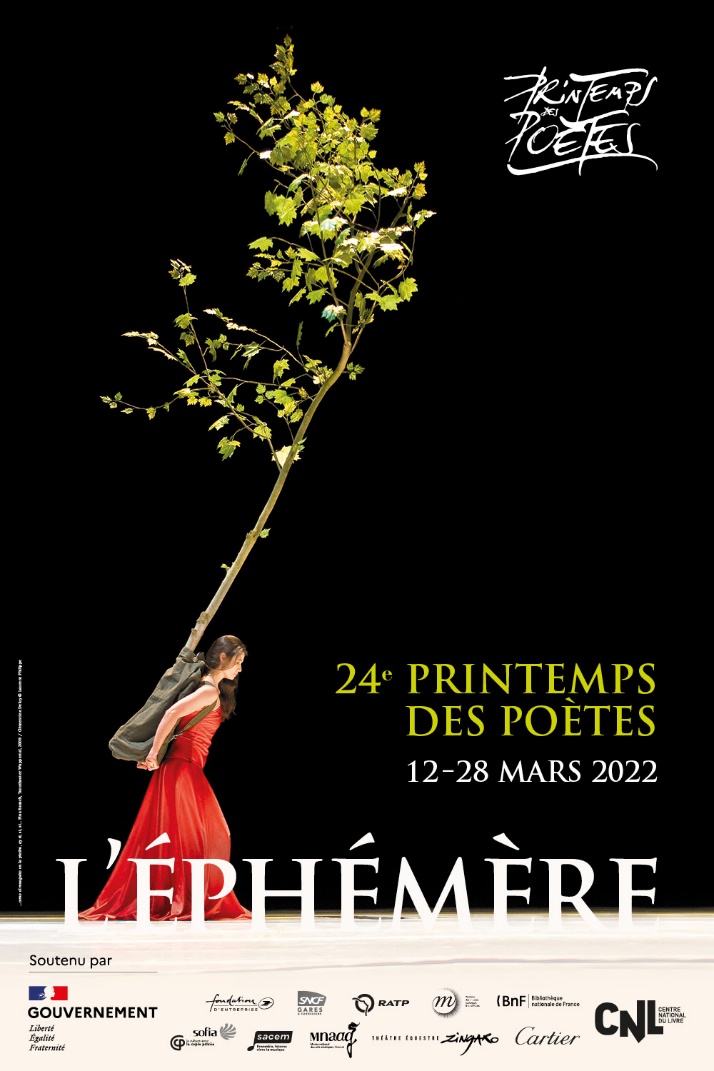 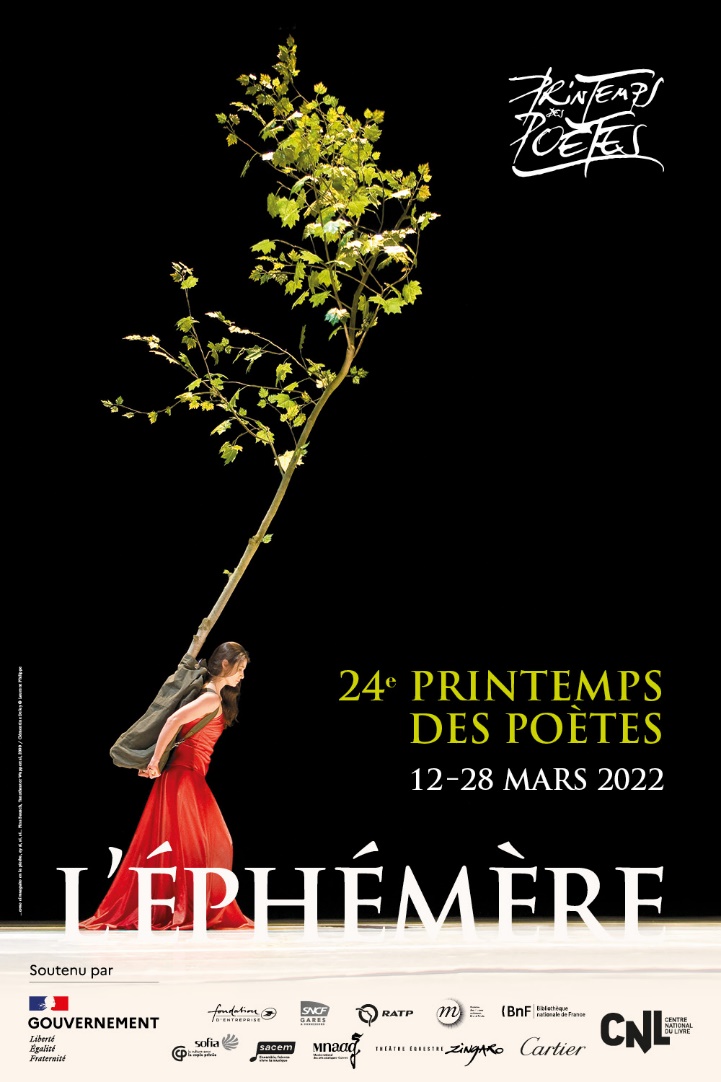 jeudi 24 mars 12h 15 à 13h 15 RV à l’entrée du Parc en face du chalet du Croussur inscription préalable auprès du Casun avant le 20 mars 2022 25 personnes maximum (personnels et étudiants)sous réserve des conditions météorologiques et sanitaires. Formulaire d’inscription NOM								PrénomStatutE-mail 							Téléphone

                                            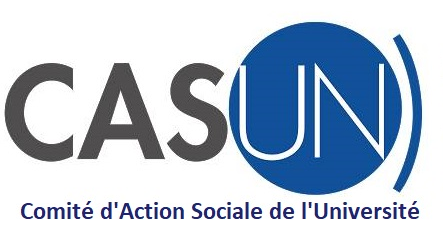 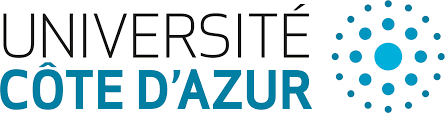 